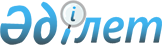 Мақсұт ауылының құрамдас бөліктеріне атау беру туралыҚостанай облысы Таран ауданы Қайранкөл ауылдық округі әкімнің 2011 жылғы 29 қыркүйектегі № 1 шешімі. Қостанай облысы Таран ауданының Әділет басқармасында 2011 жылғы 28 қазанда № 9-18-145 тіркелді.
      Ескерту. Шешімнің мемлекеттік тілдегі бүкіл мәтін бойынша "селолық", "селоларының", "селолары", "селосының" деген сөздер тиісінше "ауылдық", "ауылдарының", "ауылдары", "ауылының" деген сөздермен ауыстырылды, орыс тіліндегі мәтін өзгермейді - Қостанай облысы Таран ауданы Қайранкөл ауылдық округі әкімінің 11.04.2014 № 1 шешімімен (алғашқы ресми жарияланған күнінен кейін күнтізбелік он күн өткен соң қолданысқа енгізіледі).

      Ескерту. Тақырып жаңа редакцияда - Қостанай облысы Таран ауданы Мақсұт ауылы әкімінің 12.03.2018 № 1 шешімімен (алғашқы ресми жарияланған күнінен кейін күнтізбелік он күн өткен соң қолданысқа енгізіледі).
      Қазақстан Республикасының әкiмшiлiк-аумақтық құрылысы туралы" 1993 жылғы 8 желтоқсандағы Қазақстан Республикасы Заңының 14-бабы 4) тармақшасына, "Қазақстан Республикасындағы жергілікті мемлекеттік басқару және өзін-өзі басқару туралы" 2001 жылғы 23 қантардағы Қазақстан Республикасы Заңының 35-бабына сәйкес, ауыл тұрғындарының пікірін ескере отырып, Белинский ауылдық округінің әкімі ШЕШІМ ҚАБЫЛДАДЫ:
      Ескерту. Кіріспе жаңа редакцияда - Қостанай облысы Таран ауданы Мақсұт ауылы әкімінің 12.03.2018 № 1 (алғашқы ресми жарияланған күнінен кейін күнтізбелік он күн өткен соң қолданысқа енгізіледі); өзгеріс енгізілді – Қостанай облысы Бейімбет Майлин ауданы Белинский ауылдық округі әкімінің 04.02.2021 № 2 шешімдерімен (алғашқы ресми жарияланған күнінен кейін күнтізбелік он күн өткен соң қолданысқа енгізіледі).


      1. Мақсұт ауылының атаусыз көшелеріне атаулар берілсін:
      1) № 1 атаусыз көшесіне – Зеленый клин көшесі;
      2) № 2 атаусыз көшесіне – Гагарин көшесі;
      3) № 3 атаусыз көшесіне – Павлов көшесі;
      4) № 4 атаусыз көшесіне – Ленин көшесі;
      5) № 5 атаусыз көшесіне – Маяковский көшесі;
      6) № 6 атаусыз көшесіне – Майлин көшесі;
      7) № 7 атаусыз көшесіне – Абай көшесі;
      8) № 8 атаусыз көшесіне – Новая көшесі;
      9) № 9 атаусыз көшесіне – Строительная көшесі;
      10) № 10 атаусыз көшесіне – Мира көшесі;
      11) № 11 атаусыз көшесіне – Целинная көшесі;
      12) № 12 атаусыз көшесіне – Шевченко көшесі;
      13) № 13 атаусыз көшесіне – Таран көшесі;
      14) № 14 атаусыз көшесіне – Комсомольская көшесі.
      Ескерту. 1-тармаққа өзгеріс енгізілді - Қостанай облысы Таран ауданы Мақсұт ауылы әкімінің 12.03.2018 № 1 шешімімен (алғашқы ресми жарияланған күнінен кейін күнтізбелік он күн өткен соң қолданысқа енгізіледі).

      2. алынып тасталды - Қостанай облысы Таран ауданы Мақсұт ауылы әкімінің 12.03.2018 № 1 шешімімен (алғашқы ресми жарияланған күнінен кейін күнтізбелік он күн өткен соң қолданысқа енгізіледі).


      3. Осы шешім алғаш ресми жарияланғаннан кейін күнтізбелік он 
      күн өткен соң қолданысқа енгізіледі.
					© 2012. Қазақстан Республикасы Әділет министрлігінің «Қазақстан Республикасының Заңнама және құқықтық ақпарат институты» ШЖҚ РМК
				
      Қайранкөл ауылдық
округінің әкімі

В. Садовников
